هو اللّه - ای طير حديقه ابتهال، آنچه بجناب مشهدی حسين مرقوم نموده بوديد ملاحظه گرديد.عبدالبهآءاصلی فارسی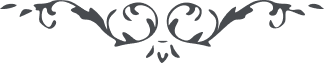 هو اللّه ای طير حديقه ابتهال، آنچه بجناب مشهدی حسين مرقوم نموده بوديد ملاحظه گرديد. از حديث العبوديّة جوهرة کنهها الرّبوبيّة بيانی نموده بوديد، ولی عبوديّت عبدالبهآء عبوديّتی بود که کنهها العبوديّة و ذاتها العبوديّة و سرّها العبوديّة و باطنها العبوديّة و اوّلها العبوديّة و آخرها العبوديّة است. جز اين آرزوی دل و جان نه و بغير از اين نهايت آمال نه. و انّی بریٌ عن کلّ ذکر الّا هذا الذّکر الحکيم. در خصوص توجّه امور جناب ميرزا عبداللّه ابن جناب لاله زار بآقا ميرزا اسداللّه گفتيم که از قبل اين عبد بجناب اديب مرقوم دارد مبلغی را که جناب آقا ميرزا اسحق خيال تقديم دارند در مسافرخانه يعنی در تأسيس بنايش صرف فرمايند و قبض ارسال ميشود جناب آقا يوسف و آقا موسی را تکبير ابدع ابهی ابلاغ کنيد. از عون و عنايت حقّ اميدواريم که بتأييد جهان الهی موفّق و مؤبّد گردند. در خصوص مسافر‌خانه عملی از اين مبرورتر اليوم نيست. اسامی نفوسی که مؤسّس اين بنيان باقی هستند مرقوم نمائيد جناب خواجه شاول را تکبير ابدع ابهی ابلاغ نمائيد و بگوئيد که از جهت شهادت اخوی ابداً مضطرب نباشيد زيرا دخلی بشما ندارد آن مشتاق جمال حقّ بخلوتگاه الهی رسيد و بايوان رحمن راه يافت امّا مکاتيبی که خواسته‌ ايد بجمال قدم قسم که آنی فرصت نيست و فساد اهل جفا فرصت اظهار وفا بما نميدهد شب و روز گرفتار فساد و مفتريات اين گروه بی‌انصافيم و بلاياء و محن و رزاياء چون موج دريا للّه الحمد علی هذه النّعماء، و للّه الشّکر علی هذه الآلاء. عذر قصور اين عبد را نزد کلّ بخواهيد زيرا در جميع اطراف متتابعاً ناس در ظلّ امراللّه واصل ميشوند شرق منوّر نما غرب معطّر نما نور بسقلاب ده روح بامريک بخش اگر چنانچه بنا باشد که بحسب خواهش هر يک مکتوبی مرقوم گردد. يک هيئت کتبه که عبارت از صد نفر است بايد ترتيب داد. جناب آقا ميرزا اسحق و جناب شير علی و جناب محمود جميع را از قبل اين عبد تکبير ابدع ابهی ابلاغ نمائيد و همچنين خواجه يوسف و جناب استاد اسداللّه را و البهاء عليهم اجمعين     ع ع 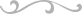 